ПРИКАЗ № 250-ВИНа основании поступивших заявлений и документов в соответствии с п. 9.2.11 Устава Ассоциации СРО «Нефтегазизыскания-Альянс», п. 3.7 Положения о реестре членов Ассоциации СРО «Нефтегазизыскания-Альянс»:ПРИКАЗЫВАЮВнести в реестр членов Ассоциации в отношении ООО «Облгазпроект» (ИНН 6670232047), номер в реестре членов Ассоциации - 487:Внести в реестр членов Ассоциации в отношении ООО СК «МЕРКУРИЙ» (ИНН 9721068347), номер в реестре членов Ассоциации - 381Генеральный директор                                                                                                   А.А. Ходус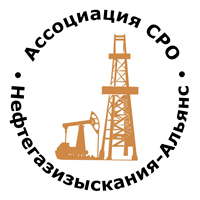 Ассоциация саморегулируемая организация«Объединение изыскателей для проектирования и строительства объектов топливно-энергетического комплекса«Нефтегазизыскания-Альянс»Об изменении сведений, содержащихся в реестре членов30.06.2022 г.Категория сведенийСведенияФамилия, имя, отчество лица, осуществляющего функции единоличного исполнительного органа юридического лица и (или) руководителя коллегиального исполнительного органа юридического лицаДиректор Фаридонова Евгения ВалерьевнаМесто нахождения юридического лица и его адрес620133, РФ, Свердловская область, г. Екатеринбург, ул. Луначарского, стр. 81, офис 516Категория сведенийСведенияДата и основания прекращения членства в саморегулируемой организацииОснование прекращения членства: Часть 3.1 ст. 55.17Членство прекращено с 30.06.2022 часть 3.1 ст. 55.17Письмо исх. № б/н от 30.06.2022, вх. № 153 от 30.06.2022